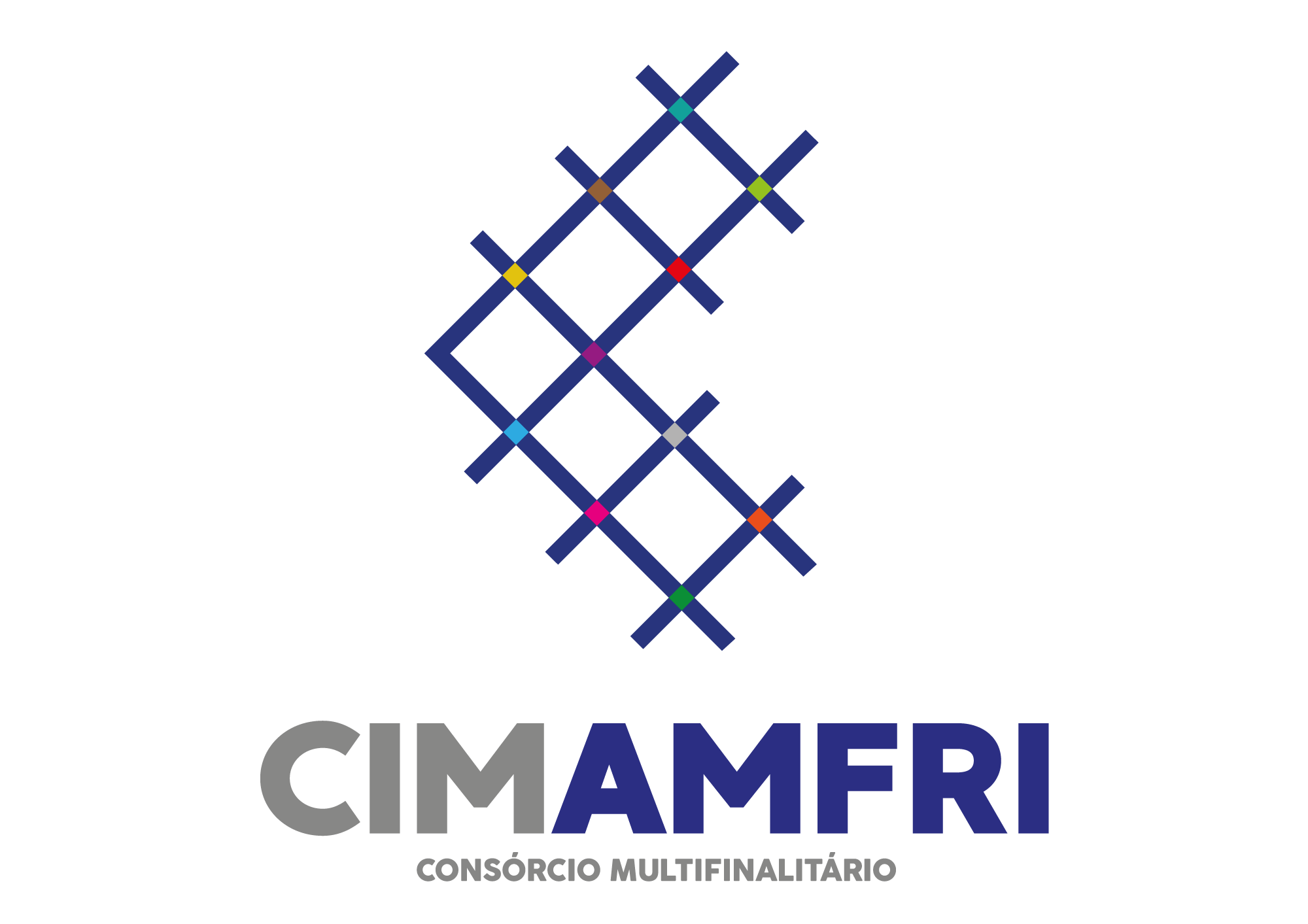 Cotação Prévia de Preços para Prestação de Serviços de ConsultoriaPROPONENTE:PROPONENTE:CPF / CNPJ:CPF / CNPJ:ENDEREÇO E TELEFONE:ENDEREÇO E TELEFONE:RESPONSÁVEL TÉCNICO:RESPONSÁVEL TÉCNICO:INSCRIÇÃO NO CRMV-SCINSCRIÇÃO NO CRMV-SCPROPOSTA DE PREÇOSPROPOSTA DE PREÇOSPROPOSTA DE PREÇOSPROPOSTA DE PREÇOSPROPOSTA DE PREÇOSPROPOSTA DE PREÇOSPROPOSTA DE PREÇOSAÇÕESDESCRIÇÃO DOS SERVIÇOSDESCRIÇÃO DOS SERVIÇOSINDICAD. FÍSICOSINDICAD. FÍSICOSVALOR (R$)VALOR (R$)AÇÕESDESCRIÇÃO DOS SERVIÇOSDESCRIÇÃO DOS SERVIÇOSUNID.QUANT.UNITÁRIOTOTAL1Estruturação do Programa de Adesão ao SISBI via Consórcio Intermunicipal Multifinalitário.Estruturação do Programa de Adesão ao SISBI via Consórcio Intermunicipal Multifinalitário.--1.1Coordenação técnica provisória do serviço de inspeção. (No período da Prestação de Serviços)Coordenação técnica provisória do serviço de inspeção. (No período da Prestação de Serviços)Mês41,2Acompanhamento da consolidação das leis e decretos municipais.Acompanhamento da consolidação das leis e decretos municipais.Gb11.3Apresentação de proposta de padronização e harmonização dos procedimentos entre os serviços de inspeção municipaisApresentação de proposta de padronização e harmonização dos procedimentos entre os serviços de inspeção municipaisGb11.4Elaboração do programa de gestão do SISBI / CIM-AMFRIElaboração do programa de gestão do SISBI / CIM-AMFRIGb12Implantação do Programa de Adesão ao SISBI via Consórcio Intermunicipal Multifinalitário.Implantação do Programa de Adesão ao SISBI via Consórcio Intermunicipal Multifinalitário.--2.1Elaboração de diagnostico regional das informações fornecidas pelos serviços de inspeção municipais dos participantes no programa.Elaboração de diagnostico regional das informações fornecidas pelos serviços de inspeção municipais dos participantes no programa.Gb12.2Avaliação técnica das empresas interessadas na adesão ao SISBI. Avaliação técnica das empresas interessadas na adesão ao SISBI. Gb12.3Acompanhamento da tramitação e posterior adesão ao SISBI junto ao MAPA.Acompanhamento da tramitação e posterior adesão ao SISBI junto ao MAPA.Gb1VALOR TOTAL: R$ XXXXXXX,XX (XXXXXXXXXXXXXXXXXXXXXXXXXXXXXXXXXXXXXXXXXX)VALOR TOTAL: R$ XXXXXXX,XX (XXXXXXXXXXXXXXXXXXXXXXXXXXXXXXXXXXXXXXXXXX)VALOR TOTAL: R$ XXXXXXX,XX (XXXXXXXXXXXXXXXXXXXXXXXXXXXXXXXXXXXXXXXXXX)VALOR TOTAL: R$ XXXXXXX,XX (XXXXXXXXXXXXXXXXXXXXXXXXXXXXXXXXXXXXXXXXXX)VALOR TOTAL: R$ XXXXXXX,XX (XXXXXXXXXXXXXXXXXXXXXXXXXXXXXXXXXXXXXXXXXX)VALOR TOTAL: R$ XXXXXXX,XX (XXXXXXXXXXXXXXXXXXXXXXXXXXXXXXXXXXXXXXXXXX)VALOR TOTAL: R$ XXXXXXX,XX (XXXXXXXXXXXXXXXXXXXXXXXXXXXXXXXXXXXXXXXXXX)A presente proposta incluí todos os custos relativos a impostos, taxas e encargos (à exceção dos encargos patronais no caso de pessoa física)A presente proposta incluí todos os custos relativos a impostos, taxas e encargos (à exceção dos encargos patronais no caso de pessoa física)A presente proposta incluí todos os custos relativos a impostos, taxas e encargos (à exceção dos encargos patronais no caso de pessoa física)A presente proposta incluí todos os custos relativos a impostos, taxas e encargos (à exceção dos encargos patronais no caso de pessoa física)A presente proposta incluí todos os custos relativos a impostos, taxas e encargos (à exceção dos encargos patronais no caso de pessoa física)A presente proposta incluí todos os custos relativos a impostos, taxas e encargos (à exceção dos encargos patronais no caso de pessoa física)A presente proposta incluí todos os custos relativos a impostos, taxas e encargos (à exceção dos encargos patronais no caso de pessoa física)A presente proposta é valida por 60 (sessenta) dias.A presente proposta é valida por 60 (sessenta) dias.A presente proposta é valida por 60 (sessenta) dias.A presente proposta é valida por 60 (sessenta) dias.A presente proposta é valida por 60 (sessenta) dias.A presente proposta é valida por 60 (sessenta) dias.A presente proposta é valida por 60 (sessenta) dias.Local e Data:XXXX, XX de agosto de 2020Local e Data:XXXX, XX de agosto de 2020Local e Data:XXXX, XX de agosto de 2020(Nome, CPF ou CNPJ e Insc. no CRMV-SC)__________________________________XXXXXXXXXXXXXXXXXXXXXXXXXXXXXXXXXXXXXXXXXXXXXXXXXXX(Nome, CPF ou CNPJ e Insc. no CRMV-SC)__________________________________XXXXXXXXXXXXXXXXXXXXXXXXXXXXXXXXXXXXXXXXXXXXXXXXXXX(Nome, CPF ou CNPJ e Insc. no CRMV-SC)__________________________________XXXXXXXXXXXXXXXXXXXXXXXXXXXXXXXXXXXXXXXXXXXXXXXXXXX(Nome, CPF ou CNPJ e Insc. no CRMV-SC)__________________________________XXXXXXXXXXXXXXXXXXXXXXXXXXXXXXXXXXXXXXXXXXXXXXXXXXX